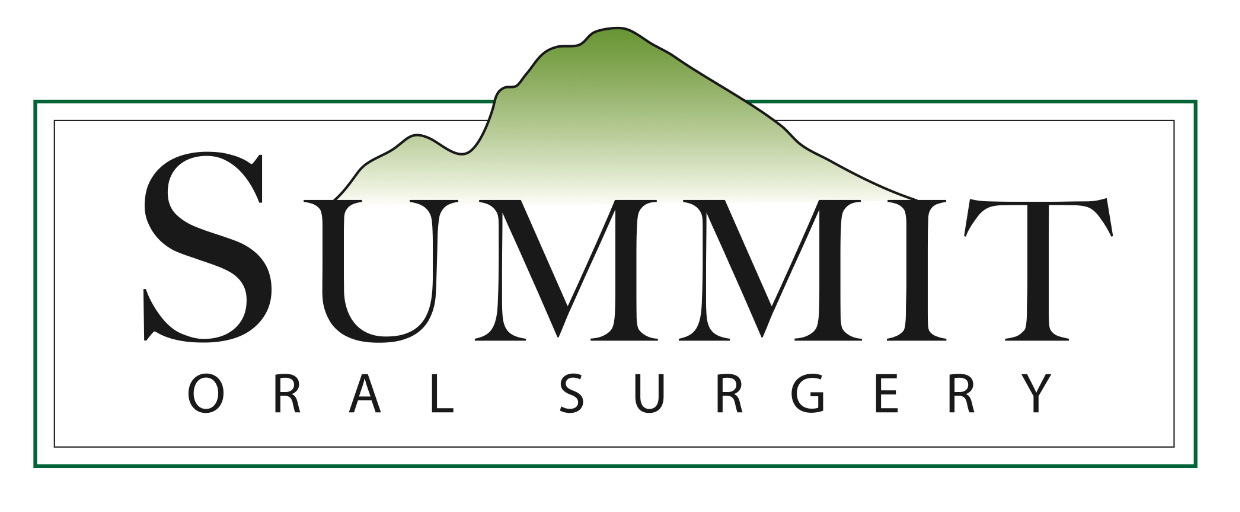   Patient Registration Packet__________________________________________________________________________________________Patient Information:Name: __________________________________________________________________________ Date of Birth:_______/______/_______                     First                                                       MI                                                       LastMailing Address: _____________________________________________City:____________________State:_______Zip:_____________Home Phone: ________________________________________	Message/Cell Phone: ________________________________________Social Security Number: __________________________________ Gender (please circle):    Female	MaleMedical Physician: _____________________________________ Referring Dentist: ________________________________________Insurance/Billing Information: (If you have more than two insurances – please let us know.)Do you have Insurance?      ☐ Yes		☐ No		IF YES, please complete insurance info belowPrimary Insurance Company: _____________________________ID#:_____________________________Group#:___________Coverage Type (please circle): 	 Medical	Dental		BothInsured Name: ____________________________________________SSN:_____________________________DOB:___________________Relationship to Patient: _________________________________Employer:________________________________________________Insured Address (if different from patient):________________________________________________Zip:___________________Secondary Insurance Company: ___________________________ID#:_____________________________Group#:___________Coverage Type (please circle): 	 Medical	Dental		BothInsured Name: ___________________________________________SSN:______________________________DOB:___________________Relationship to Patient: __________________________________Employer:_______________________________________________Insured Address (if different from patient):_________________________________________________Zip:__________________Minor Patients (Under 18):The parent or guardian accompanying the minor to the office is responsible for any charges incurred and any payment due at the time of service.  In the case of multiple guardians (divorce or separation) the financial responsibility becomes that of the guardian who accompanies the patient to their appointment.  If insurance coverage is under a guardian not present at the time of service, the information pertaining to that coverage (address, SSN, ID#) is required to bill the insuranceParent or Guardian Name: __________________________________________________ Relationship: ________________________Address (if different than above) _________________________________________________________Zip:_____________________Home Phone (if different from above):_________________________________Cell Phone: ______________________________Social Security Number: __________________________________		Date of Birth: _________/_________/___________AuthorizationsHIPAA law makes it illegal for information to be released without the patient’s written authorization.I,______________________________________________, authorize Summit Oral Surgery, LLC to discuss my billing and/or health information with the individual(s) listed below (i.e. spouse, significant other, parent, or anyone who may take care of you after oral surgery):	Name: ____________________________________	Relationship to Patient: __________________________________	Name: ____________________________________	Relationship to Patient: __________________________________             ____________________________________________________	_______________________________________________                                Signature                                                                                                         DateIf signed by someone other than patient, please state relationship: __________________________________________Notice of Billing/Collection Policy/Private PracticesI have been provided a copy of Summit Oral Surgery’s “Financial Policy” (see attached), which outlines their billing/collection procedures.  I authorize all proceeds from insurance to be assigned to this office where applicable.  I confirm that the information I have provided is true to the best of my knowledge.  With my consent, Summit Oral Surgery, LLC may share my health information for treatment, billing, and healthcare operations.  I have been given a copy to review* of the practice’s “Notice of Privacy Practices” (see attached) that describes how my health information is used and shared.I acknowledge that Summit Oral Surgery, LLC’s policy is to charge $75.00, per every 30 minute increment, for all appointments that are cancelled or broken without providing 48 hour, verbal or written, notice.  Any charges incurred for this reason will need to paid prior to rescheduling any consult or surgical appointment.*Upon request, Summit Oral Surgery, LLC will provide the patient with a personal copy of their “Notice of Privacy Practices”__________________________________________________________________		________________________________________		Signature									DateIf signed by someone other than the patient, please state relationship: ________________________________________Non-Discrimination NoticeSummit Oral Surgery complies with applicable Federal civil rights laws and does not discriminate on the basis of race, color, national origin, age, disability, or sex.Summit Oral Surgery does not exclude people or treat them differently because of race, color, national origin, age, disability, or sex.Summit Oral Surgery:• Provides free aids and services to people with disabilities to communicate effectively with us, such as:○ Qualified sign language interpreters○ Written information in other formats (large print, audio, accessible electronic formats)• Provides free language services to people whose primary language is not English, such as:○ Qualified interpreters○ Information written in other languagesIf you need these services, contact Rachel Burkhart (Clinic Manager).If you believe that Summit Oral Surgery has failed to provide these services or discriminated in another way on the basis of race, color, national origin, age, disability, or sex, you can file a grievance with the U.S. Department of Health and Human Services, Office for Civil Rights, electronically through the Office for Civil Rights Complaint Portal, available at https://ocrportal.hhs.gov/ocr/portal/lobby.jsf, or by mail or phone at:U.S. Department of Health and Human Services200 Independence Avenue, SWRoom 509F, HHH BuildingWashington, D.C. 202011-800-368-1019, 800-537-7697 (TDD)Complaint forms are available at http://www.hhs.gov/ocr/office/file/index.html. 